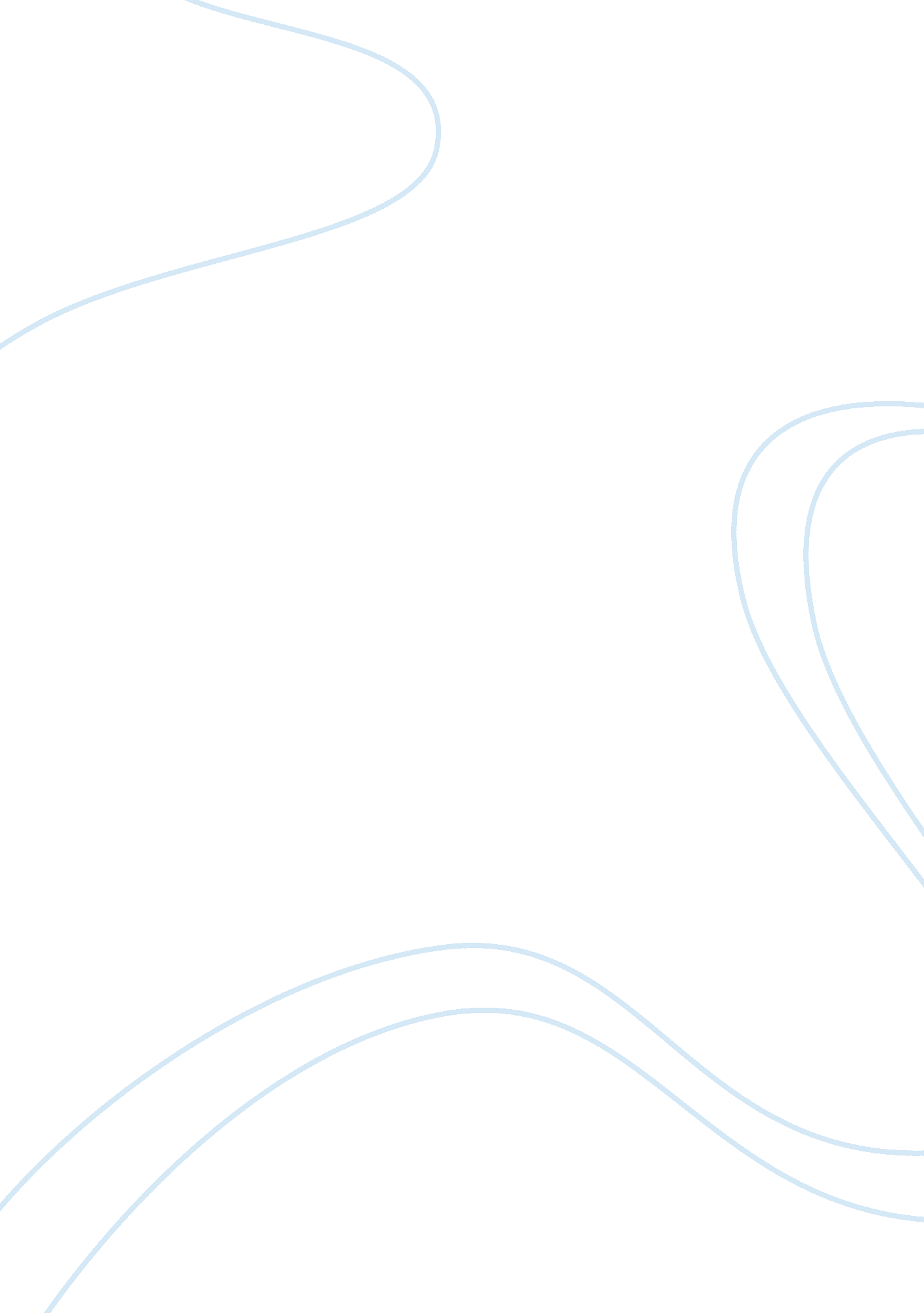 Surgical wound care essay sample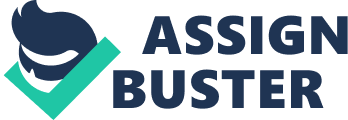 Types of Wounds 
* According to how they are acquired 
* Abrasion, laceration, cut/incision, trauma 
* According to the degree of wound contamination 
* Dependent for how the is the wound, if there is any antibiotic, other treatments 
* According to depth 
* Dermis, epidermis, subcutaneous, muscle 
Purpose 
* Promote wound healing 
* To promote optimal condition Factors affecting wound healing 
* Developmental considerations 
* Nutrition 
* Lifestyle 
* Medications 
* Infections Complications of Wound Care Healing 
* Hemorrhage 
* Hypovolemic Shock 
* Hematoma 
* Infection 
* Dehiscence with possible evisceration Types of Dressing 
* Gauze 
* Synthetic Dressings 
* Hydrocolloids 
* Foams 
* Alginates 
* Hydrogels Modes of Applying the Drainage 
* Dry to dry 
* Use clean gauze 
* Pat dry inner to outer 
* Wet to dry 
* Use the sterile bowl 
* Place sterile gauze 
* Put NSS to the gauze at the sterile bowl 
* Prepare another sterile gauze. Maintain it dry. 
* Use 2 forceps. Grab the end of the gauze with forcep A, then another end with forcep B * Pigain ng hindi gumagamit ng kamay. Only rolling the forceps * Place the wet gauze at the wound site * Then cover the wet gauze with a dry gauze. 
* Wet to damp 
* Wet to wet Kinds of Wound Drainage 
* Serous exudate 
* Clear in color 
* Purulent exudate 
* Yellowish 
* Might need the swab 
* You do not need to clean the area when you are going to get a sample / culture * Sanguineous exudate Wound Drains 
* To excrete excess fluids and promote healing 
* Jackson Pratts 
* Do not kink when draining 
* Penrose drain 
* To drain excess fluids 
* Pin – to hold in place 
* Serve a stopper 
* T-Tube 
* Hemovac 
* Gomco Suction Device Change of Dressing 
* First 24 hours, post op dressing do not touch because it is a pressure dressing * For preventive measures 
* Type depends upon the type of wound that you patient has. * Principle: CLEAN TO DIRTY 
* Inscision site is the cleanest area 
* Sterile dry dressing 
* Use of antiseptic and then apply dry gauze 
* Before you change the dressing, check first condition of the patient * Post op site is worse, call the physician 
Methods 
* Sterile technique 
* Clean Technique Abdominal Binder 
* For post op abdominal surgery 
* Scultetus Binder 
* Cloth only 
* OB Case – top to bottom (involution) 
* Post Abdominal Surgery – bottom to top (to tighten the abdominal muscles) Care of the Unconscious 
* Eye Care 
* Make a mitten (to avoid the drip of the excess fluids of the patient, to prevent in drying easily of the washcloth, inner to outer) * Moisten the muta first before removing it 
* Unconscious client = diminished blinking reflex apply eyepad * In applying eye drips hyperextend the neck to lessen blinking reflex * Non dominant to lower the conjunctive, dominant hand to squeeze the eye drop * After placing the solution, tell the patient to close the eyes gently, rotate the eyeballs * Eye ointment inner to outer canthus * Ophthalmic solution first then eye ointment 
* Oral Care 
* Toothette 
* Position of patient 
* Conscious = semi fowlers 
* Unconscious = side lying, flat or supine while the head is on the side (to promote drainage of secretions) * Place the towel on the chest 
* Patient has artificial dentures 
* Use the padded tongue depressor or toothette (only foam) * Dip on the water then press on the side 
* Use as a tooth brush 
* Artificial dentures 
* Brush it 
* Conscious patient 
* Semi fowlers 
* Place kidney basin at the chin part 
* Unconscious 
* Do not place the artificial dentures 
* Dentures = place in an opaque container with water (to keep it moisturize, keep from dryness) * Make sure not to forget the suction machine is always available at bedside * Can apply petroleum jelly * Nasal Care 
* Use cotton buds 
* Can moisten with salinase 
* Treatment of Pressure Ulcers 
* Stage 1 
* Reddened, hard 
* Stage 2 
* Stage 3 
* Stage 4 
* Apply antiseptic solutions, antibiotics 
* flushing 
* Pinakamadumi ang insertion site kapag draigage – so inner to outer Psoriasis 
* Use of potassium permanganate 
* Use gloves 
* Has drying effect 
* Use tap water, then place small bits of potassium permanganate (will turn purple, but it should be light pink) Post Mortem Care Signs of Absolute Death 
* CBF(Cerebral Blood Flow) 
* Normal cerebral blood flow study showing cranial space filled with blood * Flat EEG 
* Cerebral blood flow study showing no blood entering the brain Body Changes after Death 
* Algor Mortis 
* Rigor Mortis 
* Livor mortis Post Mortem Care 
* Talk to it even when it is already dead 
* Give some time to grief 
* After some time, tell the family that you have to prepare the patient * Accomplish the cadaver form 
* Time of death 
* Give it a bath 
* Oral care 
* Nasal care 
* If for autopsy 
* Cut all the tubes, do not remove 
* It not for autopsy 
* Remove all Death related Rituals and Funerals of selected religious groups * Muslim 
* Dying person must confess sins and ask forgiveness in presence of family, family washes and prepares body and turns body towards Mecca * Judaism 
* Body ritually washes by members of ritual burial society; burial as soon as possible * Lutheran, Methodist, Presbyterian 
* Roman Catholic 